Доступность для маломобильных групп населения
На пути движения ко входу в здание от остановки «Магазин» имеется пешеходный переход через дорогу. Тротуар не имеет продольного уклона, поручнями не оборудован. Имеется парковка для автотранспорта граждан с инвалидностью. 
Вход в здание не оборудован поручнями, имеется кнопка вызова персонала, ступени выделены контрастным цветом
Прием ведется на первом этаже в выделенном помещении. Кабинет № 1. Необходима предварительная запись по телефону приемной МОБУ СОШ №12 8 (42373) 39483.Вход в учреждение:
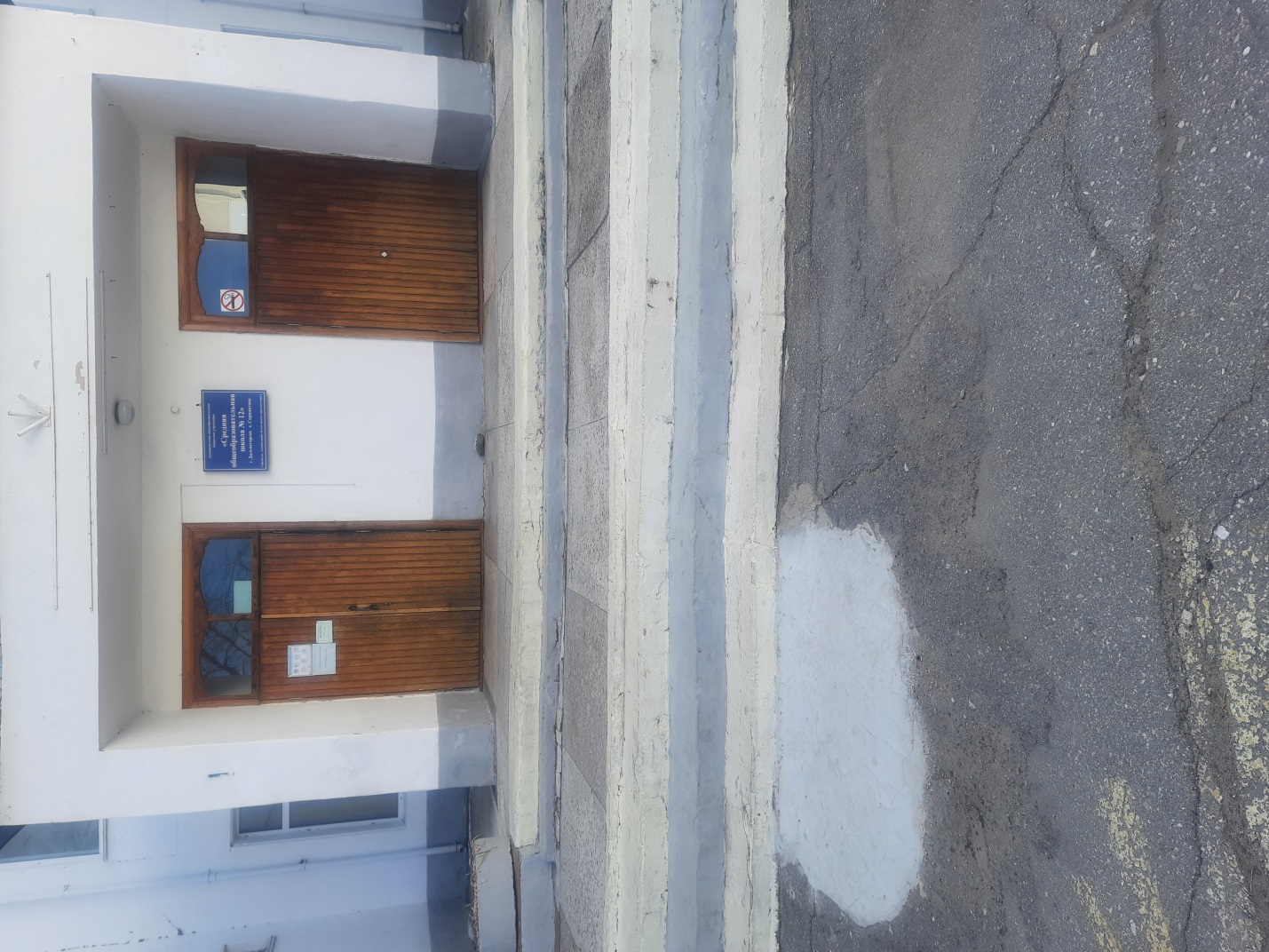 Кнопка вызова персонала: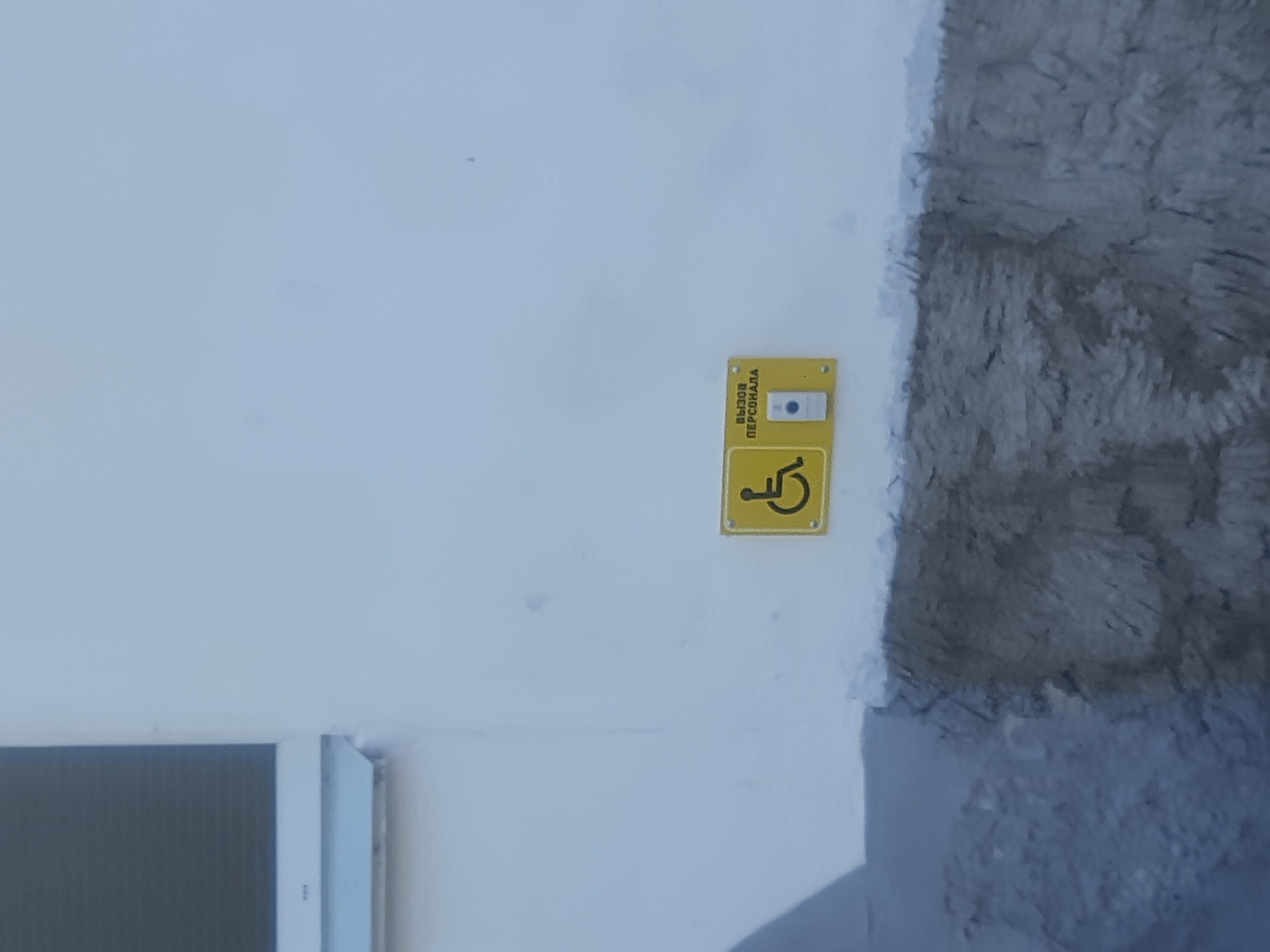 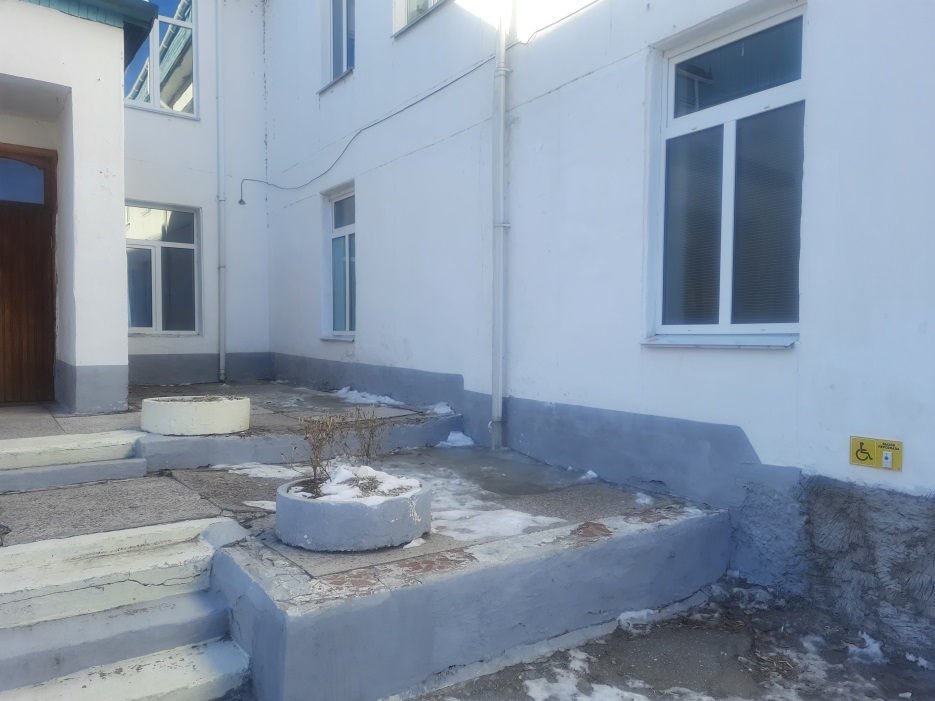 Муниципальное общеобразовательное бюджетное учреждение «Средняя общеобразовательная школа №12» г. Дальнегорска с. СержантовоМуниципальное общеобразовательное бюджетное учреждение «Средняя общеобразовательная школа №12» г. Дальнегорска с. СержантовоАдрес:с. Сержантово, ул. Советская, д. 8Остановки транспорта:с. Сержантово (магазин)Автобусы:Дальнегорск – Рудная Пристань  № 102